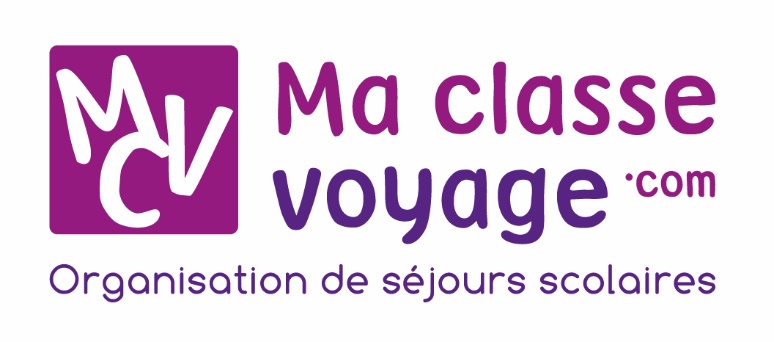 MY SCHOOL-CYCLING TRIP IN NORMANDYA programme associating sport and culture to discover Normandy’s finest sites:Bayeux, the D-Day Landing beaches and a 2-wheeled approach to the Mont Saint-Michel.An unforgettable experience!4 days/3 nightsDay 1: CAEN MEMORIALDeparture from your accommodation aboard a luxury coachLunch to be brought by participantsArrival in CaenPicnic lunch in the town’s gardens or indoors, depending on the weatherTour of the Mémorial de Caen:Guided tour of the exhibition area devoted to the Second World War; 1 educational booklet provided for the accompanying teacher.Departure towards your accommodation centrewhere you are welcomed by the MCV agency manager6pm - installation in bedroomsHot dinner and nightDay 2:  BAYEUX - ARROMANCHES BY BIKE 4 hoursAfter breakfast, rendez-vous in Bayeux with accompanying adultsFour-hour cycle, round trip to Arromanches and backThis cycling tours takes you through the countryside to the north of Bayeux via the village of Arromanches, its artificial harbour dating from the Second World War and the striking cliffs above.Stop at the German artillery battery in Longues-sur-Mer, a listed Historic Monument (free and unaccompanied access)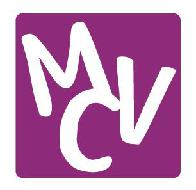 Maclassevoyage.com - 4 Chemin de Lamballard 14760 BRETTEVILLE SUR ODONSARL (Limited liability company) with a capital of 8,000 Euros - SIRET 811 972 090 00013 - IM 014150005 APE 7911Z - Financial security APST 15 avenue Carnot 75017 PARIS RCP Hiscox quai des Queyries 33100 BORDEAUXArrival in Arromanches, tour of the artificial harbour built to land the Allied troopsReturn to BayeuxPicnic lunch in one of the town squares or gardensAfternoonGuided walking tour of the medieval town including a visit inside the Cathedral and the neighbouring old quarters (tour takes 2 hours)Audioguided tour of the Bayeux Tapestry A listed Memory of the World site, a masterpiece of Romanesque art, this embroidered canvas illustrates the conquest of England in 1066 by William the Conqueror.Return to your accommodationHot dinner and nightPlease note that the cycle tour is with a group of 25 participants - should your group be larger, we alternate the two half-day activities.Day 3: D-DAY LANDING BEACHES BY BIKE 6 hoursAfter breakfast, rendezvous in Bayeux with accompanying adultsOne-way 6-hour cycling tour to Omaha BeachSix-hour day trip including a 1-hour unaccompanied tour of the Normandy American Cemetery and Memorial in Colleville-sur-Mer + lunch break on Omaha Beach + stop at the Omaha viewpoint from the German defences.This coast to country tour offers exceptional panoramic views and a unique experience around the historic site of Omaha Beach.Possible option: Pointe du Hoc + 2 hoursOne of the strategic German fortifications You will discover the vestiges of the German artillery battery and the terrible scars left by combatReturn by coach to your accommodationHot dinner and nightMaclassevoyage.com - 4 Chemin de Lamballard 14760 BRETTEVILLE SUR ODONSARL (Limited liability company) with a capital of 8,000 Euros - SIRET 811 972 090 00013 - IM 014150005 APE 7911Z - Financial security APST 15 avenue Carnot 75017 PARIS RCP Hiscox quai des Queyries 33100 BORDEAUXDay 4: MONT SAINT MICHEL BY BIKE 2 hours 30 minsAfter breakfast, departure by coach towards the Mont Saint Michel20km from the Mont, the group continues by bikeThis unique trip takes participants along the last kilometres leading to the Mont-Saint-Michel by bike, for a trulyunforgettable arrival.Estimated time 2 hours 30 minsAcross the Mont-Saint-Michel bay, marvel at the exceptional panoramic views between land and sea and conclude your trip over an unaccompanied stroll through the Mont-Saint-Michel. Optional stop at the German mausoleum in Huisne-sur-Mer.Picnic lunch at the MontFree afternoon to tour the sitePossible visit of the Mont Saint-Michel abbey, depending on available timeDeparture towards your accommodationArrival at your accommodationN.B.:This type of programme requires a certain level of cycling skills.We will enquire on cycling level and height of each participant.Your contact: VALERIE LEROULLEYMobile: 0033(0)7 60 58 66 19 - e-mail: valerie.leroulley@maclassevoyage.comAll programme contents and durations can be modified.Other cycling packages can also be devised for Normandy.Maclassevoyage.com - 4 Chemin de Lamballard 14760 BRETTEVILLE SUR ODONSARL (Limited liability company) with a capital of 8,000 Euros - SIRET 811 972 090 00013 - IM 014150005 APE 7911Z - Financial security APST 15 avenue Carnot 75017 PARIS RCP Hiscox quai des Queyries 33100 BORDEAUX